Borrelhapje bitterbalKwekkeboom ovenbitterballen met kaas en chorizo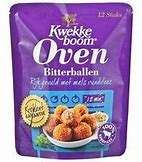 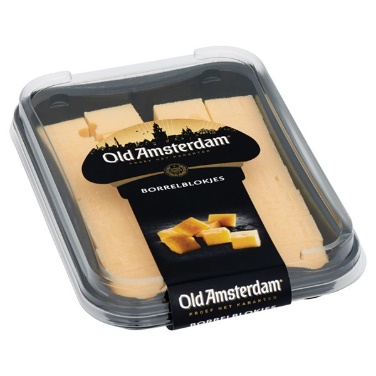 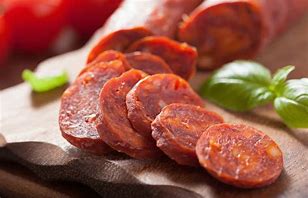 Bereiden: 1. Bitterballen baken in oven : 12 min. 2. Chorizo uitbakken 3. Kaasblokjes  4. Alles vastzetten met prikker